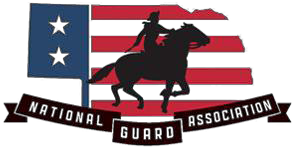 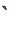 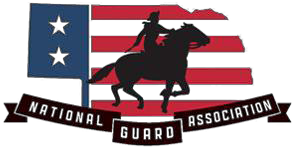 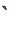 MEMORANDUM FOR NGA-NE Board of Governors FROM: Jocelyn Kuta - TreasurerSUBJECT: Minutes of Board of Governors meeting on July 12, 2016.The National Guard Association of Nebraska (NGA-NE) conducted its monthly Board of Governors meeting on July 12, 2016 at Parker’s Smokehouse, Ashland, NELTC Steve Petersen welcomed everyone and called the meeting to order at 1830.  Attached is a roster of the Board Officers and Unit Reps in attendance President's Report:	a. ED Selection Process – 2 applicants for the Executive Director position.  Lt Col Hansen, LTC Petersen and MAJ Henrickson will be conducting interviews.  They will send out the proposed selection and criteria for selection for vote once completed.  4. Secretary’s Report: NSTR  Minutes from previous BOG meetings will be sent out with the email so that all members can review old business for further discussion. 5. Treasurer’s Report: 	a. Start of new Fiscal Year for Association.  Waiting for final receipts to close out FY 16 books.  	b. Currently $68,513.64 in assets. 	c. Militia Insurance Trust – currently showing deficit due to insurance payout versus proceeds.  This is good because it means service members have the insurance but we need to get more insurance policies sold to make up for the payouts.  	d. Current budget and FY 16 budget (see attachment).  6.  Executive Director – Doug Carlson  NGAUS Conference 9-12 September 2016, Baltimore Maryland.  Registration is open.  So far have 6 personnel scheduled to go.  Recommend military personnel attend.  NGANE will not be hosting a hospitality night but will still have a hospitality suite.  If you have someone who would like to go contact LTC Petersen.    ARNG Officer Call 26 July at the Behn’s.  Co-host is CW5 Domeier.   c. Annual Tailgate – 1 October-Illinois-1st day of membership year.  MAJ Henrickson putting together a team.  d. Fall Leadership Dinner.  Recommended date is 26 October at Embassy Suites.  Need to get on the General’s calendar.  Retirees, ENGAUS, and NGAUS members will all be invited.  Doug has contacted Mike Rowe, Gary Sinise, Shawn Johnson.  Other suggestions were Tim Miles, Larry the Cable Guy.  e. Legislative Cocktail – this year is long session.  January timeframe.  We spent $4000 last year but have gained a lot of traction by hosting the evening cocktail.  f. Annual Conference – February.  Need to look at IDT schedule for maximum participation.  MAJ Labrayere will work with to Doug.  7.  Legislative Committee Report: Ryan McIntosh/ Dustin McKenna  Future legislation: the association along with the legislative committee will draft a bill that will allow enlistees to wear their military uniform to high school graduation.  BOG discussed pros and cons.  There was a lack of understanding as to why this was an issue.  8.  Membership Committee Report: Zachary Labrayere New system is up and running!  The positives for the new system include an ability to manage addresses, membership statuses and auto-renewal option.  The negatives include any membership between 1 July and 30 September do not help membership numbers for the year.  Doug previously held these memberships until 1 October. Need to find out if we can have admin rights so that we can still have these 3 months count.  Ended our membership at 72% this year which is 25% increase from last year.  Membership areas we are struggling in are at LT, CPT and CW2 ranks.  The tailgate is a great opportunity to reinvigorate leaders right before fall dinner.  We get invited to events to assist in paying but we can’t hound folks about membership.  At socials we give drinks and hors d’oeuvres.  Need to look at what we are getting for the money we put out.  At tailgate, it was suggested that we potentially have a raffle for membership sign-ups.  Would require the tablet be available for use.  9. OLD BUSINESSa. Donation requests:	1) G3 is requesting to do a CC call during G3 Sync.  150 people expected, waiting on RFI for dollar amount and who we are supporting.  Discussion-there are more enlisted than officers.  There is an overlap of personnel that were just captured at the Land Component Commanders Call in June.  BOG felt $500 was too much.  Intent was to roast a pig and have a couple of kegs.  Can’t take memberships at the time (blackout period discussed above) but would be an opportunity to advertise for the tailgate.  Who is going to talk for the Association and what is the G3 realistic need?  Amended proposal to $250 for 2 kegs.  Witulski motioned, Curto Seconded.  Vote 1 Nay 11 yea.  Motion passed – Donations Fund	2) Museum wants 2 donations of $500 each for miscellaneous expenses.  The association would get recognition.  What is in it for association?  Association will draft up a request form with criteria necessary for who/what we donate towards.  Discussion-there is no guarantee where or what the money would be used for or how association would be recognized.  Need more information.  Doug Motioned for vote, Kuta seconded.  Vote Unanimous no.  	3) Company Commander/1SG Course.  Last time we spent around $400.  Amend motion up to $500.  ENGAUS needs to be involved as well.  Doug motioned for vote, Witulski seconded.  Vote Unanimous Yes CGO Event Fund. 	4) Hosted a social for the State of the State.  40 people attended.  It is mostly T10 NGB (NE) people in attendance.  Asking for up to $500.  Discussion-It is at the end of August.  It is an audience that we struggle with.  It allows an opportunity to talk to/engage with individuals from Nebraska and get them to be members.  Doug motioned for Vote, Witulski seconded.  Broderson moved to amend to $250.  Labrayere seconded.  Vote Unanimous yes – Donations Fund. 	5) Domestic operations event to pair with the Legislative Cocktail?  Is this feasible in late Dec/early Jan?  If not, when can we show our state representatives our capabilities (April)?  Tabled until next month.  	6) JFHQ-Air Rep Witulski suggested fun run for NEANG/NEARNG service personnel in Grand Island.  Festive, uplifting, similar to St. Lo run.  Gives NGAUS opportunity to talk about what we do.  Trying to find person in GI to support the run. 10.  NEW BUSINESS 	a. Active Board Members – removing names if they haven’t been here.  LTC Petersen is updating the list. b. Nominations for NGAUS Conference.  Leavitt nominated CPT Umholtz.  She is currently on T10 orders.  The Association can pay for the travel.  May be able to send 2 in paid status.  BfSB nominated McKenna and Bartholow.  155th nominated LT Phillip Tran (M-Day).  We need to determine who we send in paid status.  Build OML.  Check with conference fees, do travel estimate.  Send 2 AGRS? Air would likely have issue paying someone to go.  Money is capped at $3200 in travel.  Does not apply to P&A.  Will send out list with a couple of options with ED Vote.  Air will check on funding options.  12.  Meeting Adjourned 1945Next meeting 16 AUGUST 2016, Parker’s Smokehouse, Ashland,NE.  Committees at 1745/BOG at 1830								JOCELYN J. KUTA								Treasurer, NGA-NEMember’s Attendance: PositionNamePresentBoard OfficersBoard OfficersBoard OfficersEx-OfficioMaj Gen Daryl BohacPresidentLTC Steve PetersenXPresident-ElectLt Col Spencer HansenXSecretaryCPT Jennifer MyersTreasurerMAJ Jocelyn KutaXExecutive DirectorCapt Doug CarlsonXImmediate Past-PresidentMAJ Scott HenricksonXCommittee ChairsCommittee ChairsCommittee ChairsLegislative ChairsCPT Ryan McIntosh & 1LT Dustin McKennaX – Dustin McKennaMembership ChairsLTC Craig Strong & LTC Tom GoldenState Conference ChairVACANTUnit RepsUnit RepsUnit RepsJFHQ-AirMaj Ginny WitulskiX170th GroupMaj Jennifer LeavittX155th ARW155th Maintenance GroupCapt Mike BrodersenX155th Mission Support Group155th Operations GroupANG Company Grade RepANG Retiree RepLt Gen (Ret) Roger LempkeJFHQ - ARNGMAJ Zachary Labrayere X92nd Troop Command67th BfSBLTC Jan Behn734th Transportation209th RTI126th Chemical BattalionMed Det110th Medical BattalionCPT Nicolas CurtoX 402nd MP BattalionCPT Russell Bartholow376th Aviation Battalion134th R&S BattalionMAJ Shane YorkX ARNG Company Grade RepCPT Josh MetcalfARNG Warrant Officer RepARNG Retiree RepCW5 (Ret)Bill NelsonEANGUS RepMary Couture 